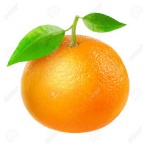 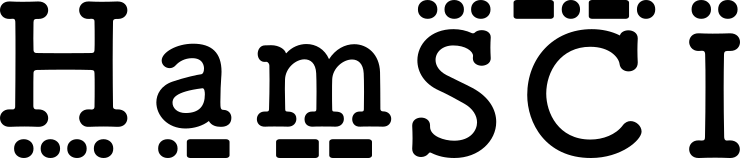 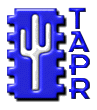 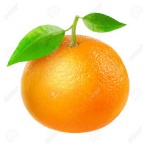 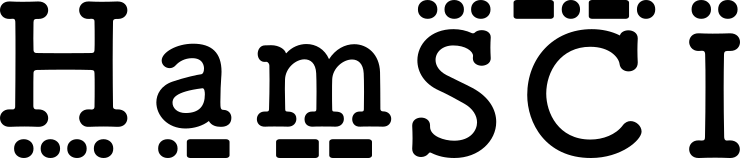 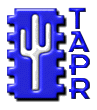 PERSONAL SPACE WEATHER SYSTEMCCSFunctional SpecificationsVersion Number: 0.Version Date: VERSION HISTORYTable of FiguresFigure 1. Conceptual overview.	5introduction	This Functional Specification describes the capabilities of the Central Control System which is to be a part of the Personal Space Weather System (PSWS). In the PSWS, the Tangerine Software Defined Radio (SDR) collects spectrum data (in general I&Q) and uploads it to a target system for storage and/or analysis.  The target system in the typical PSWS will be the Central Control System (“Use Case 1”); but optionally could be a server if sufficient bandwidth is available (“Use Case 2”).System overviewAn overview of the system is shown in Figure 1. This specification is concerned with the Central Control System.Figure 1. Conceptual overview.functional requirementsGeneral Requirements / Overview Requirements and capabilities of the overall PSWS system are described in a separate document. This Functional Specification covers only the Central Control System which shall have the following capabilities:Functions for Data Collection Users:Allows users to create an account for themselvesIssues a unique token to each user, which the user enters into the Tangerine to establish its identityProvides capability for users to perform functions as follows:Maintain their profile dataMark their system as being activePut their system into mode (inactive, test, production)Observe if their PSWS is handshaking with Central Host (based on heartbeat)Review records on data that has been uploaded from their system (amount of data, number of sessions, etc.)See their activity ranking as compared to other usersCreate/review selected data analyses on their data, and data of othersFunctions for science usersAbility to trigger a system-wide (from multiple users) upload of selected data (expected to be in the ring buffers of users)Review statistics for data collectionCreate/review selected data analyses on selected/all user dataOperating EnvironmentThe Central Control System will run in a Linux operating system, provide a web-based user interface, and interact with a back-end database (described separately) for data storage.Assumptions and DependenciesTentative:  the specific flavor of Linux will be Centos Linux release 7.3.1611 or higherCapacity: the Central Control System shall be sized to accommodate at least 500 concurrent users.Internet connectivity: the Central Control system will operate in a DMZ behind a firewall, and connect to the Central Database (which is in a secure zone) through a second firewall.Packages anticipated to be needed include:DockerWeb serverJob queueingLoad levelingSecurityMail server connection (for verifying new accounts)DjangoCeleryCaptcha (for rejecting sign-up attempts from bots)Tentative: Central Control server to be provisioned as a virtual machine with 2 cores, 8 GB RAMUser Interface RequirementsGuiding PrinciplesThe system will expose a minimum of technical matter to the user. Users interested in the internal functions are expected to look at system content as archived in GitLab.The system will collect and save a minimum of Personal Identifying Information (PII): only that necessary to determine a user’s location (to a 4-character Maidenhead grid square) and altitude above sea level. Note that users are free to include in their user-ID their amateur radio callsign (if they have one) which can be used to determine a large amount of PII that is already in the public domain.Process of UseUse Case 1: .Use Case 2: LocalizationAppendix A: ReferencesThe following table summarizes the documents referenced in this document.Version
NumberImplementedByRevisionDateApprovedByApprovalDateDescription of
Change0.1W. EngelkeDocument NameDescriptionLocationTangerine SDR Requirements V0.3.pdfSystem requirementshttps://tangerinesdr.com/TangerineSDR_documents/Local Host Functional SpecificationFunctional SpecificationTBD